Сумська міська радаVІII СКЛИКАННЯ       СЕСІЯРІШЕННЯвід                  2024 року  №        -МРм. СумиРозглянувши звернення юридичної особи, надані документи, відповідно до статей 12, 122, 123, 124 Земельного кодексу України, статті 19 Закону України «Про оренду землі», абзацу другого частини четвертої статті 15 Закону України «Про доступ до публічної інформації», на підставі рішення Сумської міської ради від 24 червня 2020 року № 7000-МР «Про встановлення плати за землю» (зі змінами), враховуючи рекомендації засідання постійної комісії з питань архітектури, містобудування, регулювання земельних відносин, природокористування та екології Сумської міської ради (протокол від 02 квітня 2024 року № 81), керуючись пунктом 34 частини першої статті 26 Закону України «Про місцеве самоврядування в Україні», Сумська міська рада  ВИРІШИЛА:1. Надати в оренду земельну ділянку згідно з додатком.2. Встановити орендну плату у розмірі відсотку від нормативної грошової оцінки земельної ділянки, зазначеного в графі 6 додатку до рішення.3. Громадській організації «Сумська обласна організація Фізкультурно-спортивного товариства «Динамо» України» в місячний термін після прийняття рішення звернутися до Департаменту забезпечення ресурсних платежів Сумської міської ради (Клименка Юрія) для укладання договору оренди земельної ділянки.4. Через півроку після припинення або скасування воєнного стану в Україні юридичній особі звернутися до Сумської міської ради щодо врегулювання питання перегляду розміру орендної плати на рік за землю у відсотках до нормативної грошової оцінки земельної ділянки у відповідності до вимог нормативно-правових актів на дату припинення або скасування воєнного стану в Україні.Секретар Сумської міської ради 					        Артем КОБЗАРВиконавець: Юрій  КлименкоІніціатор розгляду питання – постійна комісія з питань архітектури, містобудування, регулювання земельних відносин, природокористування та екології Сумської міської радиПроєкт рішення підготовлено департаментом забезпечення ресурсних платежів Сумської міської ради.Доповідач – Юрій КлименкоДодатокдо рішення Сумської міської ради   «Про надання в оренду Громадській організації «Сумська обласна організація Фізкультурно-спортивного товариства «Динамо» України» земельної ділянки за адресою: м. Суми, вул. Герасима Кондратьєва, 23, площею 0,2866 га»від                          2024 року №          -МРСПИСОКюридичних осіб, яким надаються в оренду земельні ділянки  Секретар Сумської міської ради 					 							       Артем КОБЗАРВиконавець: Юрій Клименко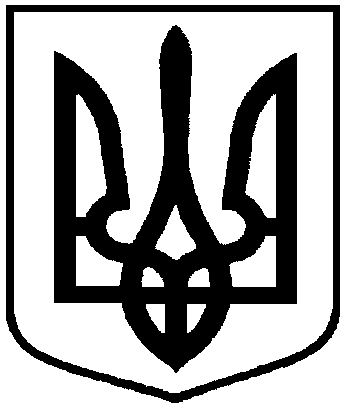 Проєкт оприлюднено«__»_________________2024 р.Про надання в оренду Громадській організації «Сумська обласна організація Фізкультурно-спортивного товариства «Динамо» України» земельної ділянки за адресою: м. Суми, вул. Герасима Кондратьєва, 23, площею 0,2866 га№з/пНазва підприємства, установи,організації,ідентифікаційний кодФункціональне призначення земельної ділянки,адреса земельної ділянки,кадастровий номерПлоща, га,строк користування Категорія земельної ділянкиРозмір орендної плати в рік за землю у відсотках до грошової оцінки земельної ділянки1234561.Громадська організація «Сумська обласна організація Фізкультурно-спортивного товариства «Динамо» України», Під розміщеним фізкультурно-оздоровчим комплексом,вул. Герасима Кондратьєва, 235910136300:04:007:0042(номер відомостей про речове право з Державного реєстру речових прав на нерухоме майно: 50374854 від 15.05.2023 року, реєстраційний номер: 2738835259080)0,28665 роківЗемлі рекреаційного призначення3,0(1,5на період дії воєнного стану в Україні та протягом півроку після його припинення або скасування)